С 29 июня будет изменена организация дорожного движения на пр. Свободный.Изменения коснуться участка от ул. Телевизорная до ул. Маерчака. Там будет заменен знак «Направления движения по полосе».При движении по пр. Свободный с крайней левой полосы теперь будет запрещен левый поворот на ул. Омская. Двигаться можно будет только прямо. Такое решение было принято на заседании рабочей группы по мониторингу улично-дорожной сети города Красноярска для снижения заторовых ситуаций и оптимизации дорожного движения по пр. Свободный на участке от ул. Телевизорная до ул. Маерчака. Изменения будут введены с 29 июня 2023 года на постоянной основе. 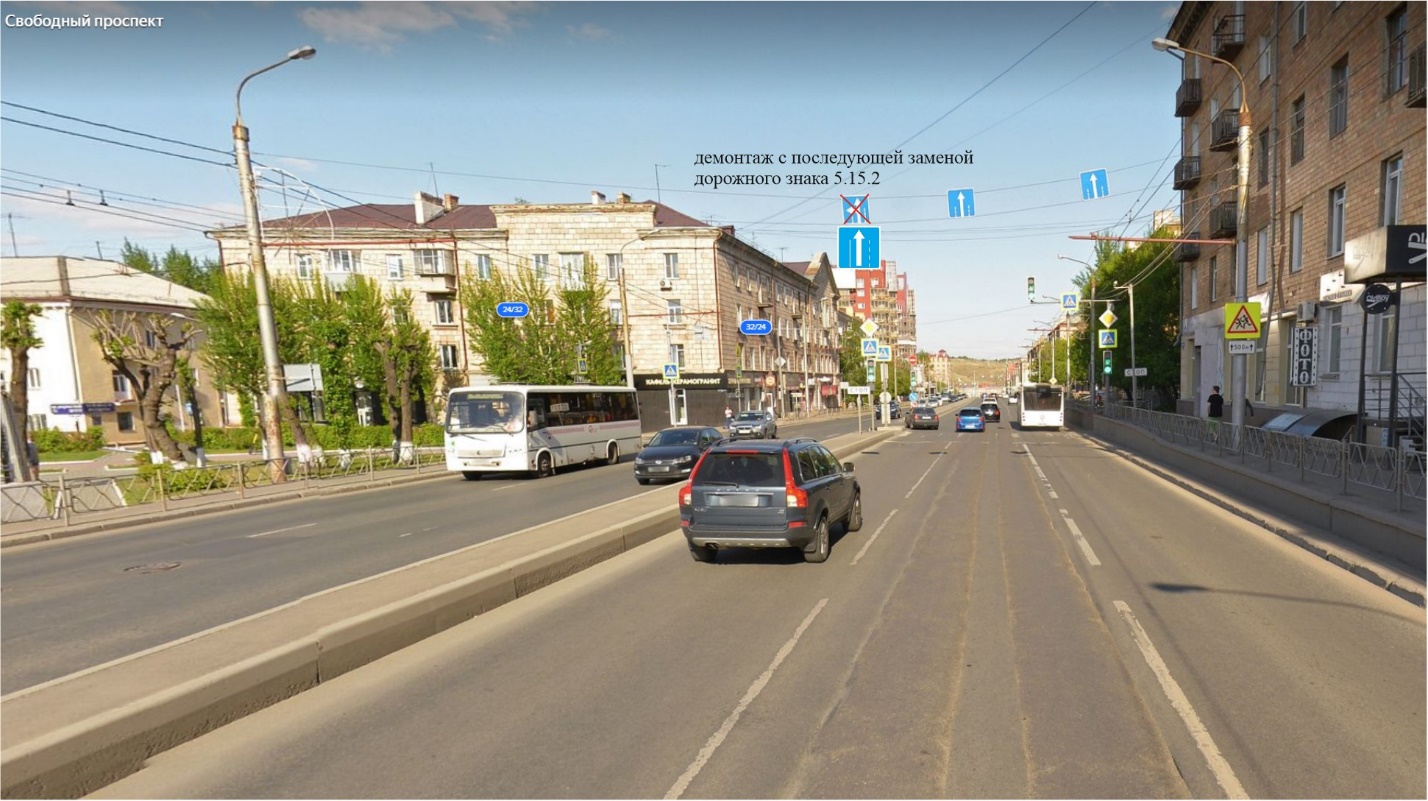 